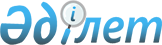 Об утверждении Положения о государственном учреждении "Отдел предпринимательства и сельского хозяйства Щербактинского района"
					
			Утративший силу
			
			
		
					Постановление акимата Щербактинского района Павлодарской области от 02 октября 2014 года № 345/17. Зарегистрировано Департаментом юстиции Павлодарской области 10 ноября 2014 года № 4145. Утратило силу постановлением акимата Щербактинского района Павлодарской области от 26 февраля 2018 года № 57/1 (вводится в действие по истечении десяти календарных дней после дня его первого официального опубликования)
      Сноска. Утратило силу постановлением акимата Щербактинского района Павлодарской области от 26.02.2018 № 57/1 (вводится в действие по истечении десяти календарных дней после дня его первого официального опубликования).
      В соответствии с Законом Республики Казахстан от 23 января 2001 года "О местном государственном управлении и самоуправлении в Республике Казахстан", Законом Республики Казахстан от 1 марта 2011 года "О государственном имуществе", Указом Президента Республики Казахстан от 29 октября 2012 года № 410 "Об утверждении Типового положения государственного органа Республики Казахстан" акимат Щербактинского района ПОСТАНОВЛЯЕТ:
      1. Утвердить прилагаемое Положение о государственном учреждении "Отдел предпринимательства и сельского хозяйства Щербактинского района".
      2. Государственному учреждению "Отдел предпринимательства и сельского хозяйства Щербактинского района" обеспечить государственную регистрацию Положения, в установленном законодательством порядке в органах юстиции.
      3. Контроль за исполнением данного постановления возложить на курирующего заместителя акима района.
      4. Настоящее постановление вводится в действие со дня его первого официального опубликования. Положение о государственном учреждении
"Отдел предпринимательства и сельского
хозяйства Щербактинского района"
1. Общие положения
      1. Государственное учреждение "Отдел предпринимательства и сельского хозяйства Щербактинского района" является государственным органом Республики Казахстан, осуществляющим государственную политику в сферах развития агропромышленного комплекса и предпринимательства на территории Щербактинского района.
      2. Государственное учреждение "Отдел предпринимательства и сельского хозяйства Щербактинского района" ведомств не имеет.
      3. Государственное учреждение "Отдел предпринимательства и сельского хозяйства Щербактинского района" осуществляет свою деятельность в соответствии с Конституцией и законами Республики Казахстан, актами Президента и Правительства Республики Казахстан, иными нормативными правовыми актами, а также настоящим Положением.
      4. Государственное учреждение "Отдел предпринимательства и сельского хозяйства Щербактинского района" является юридическим лицом в организационно-правовой форме государственного учреждения, имеет печати и штампы со своим наименованием на государственном языке, бланки установленного образца, в соответствии с законодательством Республики Казахстан счета в органах казначейства.
      5. Государственное учреждение "Отдел предпринимательства и сельского хозяйства Щербактинского района" вступает в гражданско-правовые отношения от собственного имени.
      6. Государственное учреждение "Отдел предпринимательства и сельского хозяйства Щербактинского района" имеет право выступать стороной гражданско-правовых отношений от имени государства, если оно уполномочено на это в соответствии с законодательством.
      7. Государственное учреждение "Отдел предпринимательства и сельского хозяйства Щербактинского района" по вопросам своей компетенции в установленном законодательством порядке принимает решения, оформляемые приказами руководителя государственного учреждения "Отдел предпринимательства и сельского хозяйства Щербактинского района" и другими актами, предусмотренными законодательством Республики Казахстан.
      8. Структура и лимит штатной численности государственного учреждения "Отдел предпринимательства и сельского хозяйства Щербактинского района" утверждаются в соответствии с действующим законодательством.
      9. Местонахождение государственного учреждения "Отдел предпринимательства и сельского хозяйства Щербактинского района": Республика Казахстан, 141100, Павлодарская область, Щербактинский район, село Шарбакты, улица Советов, 49.
      10. Режим работы государственного учреждения "Отдел предпринимательства и сельского хозяйства Щербактинского района": понедельник – пятница с 9.00 до 18.30 часов, обеденный перерыв с 13.00 до 14.30 часов, выходные дни: суббота - воскресенье.
      11. Полное наименование государственного учреждения: "Шарбақты ауданының кәсіпкерлік және ауыл шаруашылық бөлімі" мемлекеттік мекемесі, государственное учреждение "Отдел предпринимательства и сельского хозяйства Щербактинского района".
      12. Учредителем государственного учреждения "Отдел предпринимательства и сельского хозяйства Щербактинского района" является государство в лице акимата Щербактинского района.
      13. Настоящее Положение является учредительным документом государственного учреждения "Отдел предпринимательства и сельского хозяйства Щербактинского района".
      14. Финансирование деятельности государственного учреждения "Отдел предпринимательства и сельского хозяйства Щербактинского района" осуществляется из районного бюджета.
      15. Государственному учреждению "Отдел предпринимательства и сельского хозяйства Щербактинского района" запрещается вступать в договорные отношения с субъектами предпринимательства на предмет выполнения обязанностей, являющихся функциями государственного учреждения "Отдел предпринимательства и сельского хозяйства Щербактинского района".
      16. Если государственному учреждению "Отдел предпринимательства и сельского хозяйства Щербактинского района" законодательными актами предоставлено право осуществлять приносящую доходы деятельность, то доходы, полученные от такой деятельности, направляются в доход государственного бюджета. 2. Миссия, цель, предмет, основные задачи,
функции, права и обязанности государственного
учреждения "Отдел предпринимательства и
сельского хозяйства Щербактинского района"
      17. Миссия государственного учреждения "Отдел предпринимательства и сельского хозяйства Щербактинского района": осуществление государственной политики в сферах развития агропромышленного комплекса и предпринимательства района.
      18. Целью государственного учреждения "Отдел предпринимательства и сельского хозяйства Щербактинского района" является обеспечение исполнения государственных программ развития предпринимательства и сельского хозяйства района, осуществление финансовой, кредитной, налоговой и государственной политики, направленной на защиту интересов предпринимателей малого и среднего бизнеса, сельскохозяйственных производителей района.
      19. Предметом деятельности государственного учреждения "Отдел предпринимательства и сельского хозяйства Щербактинского района" является осуществление экономической политики в вопросах сельскохозяйственного производства и предпринимательской деятельности на территории Щербактинского района.
      20. Задачи государственного учреждения "Отдел предпринимательства и сельского хозяйства Щербактинского района":
      1) создание необходимых условий для обеспечения благоприятной жизнедеятельности населения при осуществлении развития сельского хозяйства и поддержки развития малого и среднего бизнеса, в соответствии с действующим законодательством Республики Казахстан;
      2) реализация программ по развитию агропромышленного комплекса и сельских территорий;
      3) выработка и реализация мер, направленных на осуществление государственной поддержки предпринимательства.
      21. Функции государственного учреждения "Отдел предпринимательства и сельского хозяйства Щербактинского района":
      1) разработка программ развития сельского хозяйства и предпринимательства в районе и контроль за их реализацией;
      2) совершенствование и углубление реформ в сельском хозяйстве, развитие разнообразных форм хозяйствования;
      3) осуществление комплексных мер по стимулированию и наращиванию производства и переработки сельскохозяйственной продукции;
      4) внедрение маркетинговой системы управления в сельском хозяйстве и предпринимательстве;
      5) обеспечение соблюдения качества, а также стандартов и регламентов при оказании государственных услуг;
      6) разработка прогнозов потребности сельского хозяйства в тракторах, комбайнах, автомобилях, топливе и других материальных ресурсах;
      7) осуществление государственной политики и координация работ технического, сервисного обслуживания товаропроизводителей;
      8) развитие форм технической и финансовой поддержки предпринимательства;
      9) координирует в системе сельского хозяйства взаимодействие организаций и предприятий;
      10) рассматривает экономическое состояние предприятий, вырабатывает систему мер по повышению их финансовой устойчивости;
      11) разработка и реализация стратегии развития малого и среднего бизнеса, отрасли сельского хозяйства в районе;
      12) аккредитация объединений субъектов частного предпринимательства;
      13) подготовка и реализация инвестиционных программ;
      14) целевое финансирование за счет средств выделяемых из областного бюджета;
      15) обеспечение подготовки по государственной поддержке и оказание помощи развитию предпринимательства, содействие становлению и развитию рыночных инфраструктур;
      16) рассматривает обращения юридических лиц и граждан;
      17) организует контроль за исполнением трудовой дисциплины и соблюдением Кодекса чести государственными служащими государственного учреждения "Отдел предпринимательства и сельского хозяйства Щербактинского района";
      18) проводит работу по организации сохранности и передаче документов в государственный архив, отбору и подготовке дел постоянного хранения и уничтожения;
      19) осуществляет иные полномочия, возложенные на него законодательством Республики Казахстан.
      22. Права и обязанности государственного учреждения "Отдел предпринимательства и сельского хозяйства Щербактинского района":
      1) запрашивать и получать в установленном порядке по согласованию с государственными органами, должностными лицами, организациями и гражданами информацию по вопросам, связанным с исполнением задач, поставленных перед государственным учреждением "Отдел предпринимательства и сельского хозяйства Щербактинского района";
      2) вносить в установленном действующим законодательством порядке, предложения на рассмотрение акимата района по вопросам, входящим в компетенцию отдела;
      3) оказывать в установленном действующим законодательством порядке, организационно-методическую, информационно-аналитическую и иную помощь должностным лицам государственных органов района и иным организациям по вопросам предпринимательства и сельского хозяйства;
      4) представлять интересы государственного учреждения "Отдел предпринимательства и сельского хозяйства Щербактинского района" в государственных органах, суде;
      5) заключать договоры, соглашения в пределах своей компетенции;
      6) разрабатывать в пределах компетенции государственного органа проекты постановлений акимата района;
      7) осуществлять иную деятельность по вопросам предпринимательства и сельского хозяйства не противоречащую действующему законодательству Республики Казахстан и функциональным обязанностям. 3. Организация деятельности государственного
учреждения "Отдел предпринимательства и
сельского хозяйства Щербактинского района"
      23. Руководство государственным учреждением "Отдел предпринимательства и сельского хозяйства Щербактинского района" осуществляется первым руководителем, который несет персональную ответственность за выполнение возложенных на государственное учреждение "Отдел предпринимательства и сельского хозяйства Щербактинского района" задач и осуществление им своих функций.
      24. Первый руководитель государственного учреждения "Отдел предпринимательства и сельского хозяйства Щербактинского района" назначается на должность и освобождается от должности акимом Щербактинского района в соответствии с действующим законодательством Республики Казахстан.
      25. Полномочия первого руководителя государственного учреждения "Отдел предпринимательства и сельского хозяйства Щербактинского района":
      1) организует работу государственного учреждения "Отдел предпринимательства и сельского хозяйства Щербактинского района", осуществляет руководство его деятельностью;
      2) определяет функции и полномочия работников структурных подразделений государственного учреждения "Отдел предпринимательства и сельского хозяйства Щербактинского района";
      3) назначает на должности и освобождает от должностей работников государственного учреждения "Отдел предпринимательства и сельского хозяйства Щербактинского района" в соответствии с законодательством Республики Казахстан;
      4) осуществляет в порядке, установленном законодательством Республики Казахстан, поощрение работников государственного учреждения "Отдел предпринимательства и сельского хозяйства Щербактинского района", наложение на них дисциплинарных взысканий;
      5) издает приказы и дает указания по вопросам, входящим в его компетенцию, обязательные для выполнения всеми работниками государственного учреждения "Отдел предпринимательства и сельского хозяйства Щербактинского района";
      6) утверждает Положения о структурных подразделениях государственного учреждения "Отдел предпринимательства и сельского хозяйства Щербактинского района", должностные инструкции его работников;
      7) представляет государственное учреждение "Отдел предпринимательства и сельского хозяйства Щербактинского района" во всех государственных органах и иных организациях независимо от форм собственности в соответствии с действующим законодательством Республики Казахстан;
      8) проводит совещания с участием руководителей подведомственных организаций;
      9) утверждает перспективные и текущие планы работы государственного учреждения "Отдел предпринимательства и сельского хозяйства Щербактинского района";
      10) противодействует коррупции и несет за это персональную ответственность.
      Исполнение полномочий первого руководителя государственного учреждения "Отдел предпринимательства и сельского хозяйства Щербактинского района" в период его отсутствия осуществляется лицом, его замещающим в соответствии с действующим законодательством.
      26. Взаимоотношения между государственным учреждением "Отдел предпринимательства и сельского хозяйства Щербактинского района" и уполномоченными органами соответствующей отрасли (местными исполнительными органами) определяются действующим законодательством Республики Казахстан.
      27. Взаимоотношения между администрацией государственного учреждения "Отдел предпринимательства и сельского хозяйства Щербактинского района" с трудовым коллективом определяются в соответствии с Трудовым Кодексом Республики Казахстан и коллективным договором.
      28. Взаимоотношения между государственным учреждением "Отдел предпринимательства и сельского хозяйства Щербактинского района" и уполномоченным органом по управлению коммунальным имуществом (местным исполнительным органом) определяются действующим законодательством Республики Казахстан. 4. Имущество государственного
учреждения "Отдел предпринимательства
и сельского хозяйства Щербактинского района"
      29. Государственное учреждение "Отдел предпринимательства и сельского хозяйства Щербактинского района" имеет на праве оперативного управления обособленное имущество в случаях, предусмотренных законодательством Республики Казахстан.
      30. Имущество, закрепленное за государственным учреждением "Отдел предпринимательства и сельского хозяйства Щербактинского района", относится к районной коммунальной собственности.
      31. Государственное учреждение "Отдел предпринимательства и сельского хозяйства Щербактинского района" не вправе самостоятельно отчуждать или иным способом распоряжаться закрепленным за ним имуществом и имуществом, приобретенным за счет средств, выданных ему по плану финансирования, если иное не установлено законодательством. 5. Реорганизация и упразднение (ликвидация)
государственного учреждения "Отдел предпринимательства
и сельского хозяйства Щербактинского района"
      32. Реорганизация и упразднение (ликвидация) государственного учреждения "Отдел предпринимательства и сельского хозяйства Щербактинского района" осуществляется в соответствии с законодательством Республики Казахстан.
      33. При упразднении (ликвидации) государственного учреждения "Отдел предпринимательства и сельского хозяйства Щербактинского района" имущество, оставшееся после удовлетворения требований кредиторов, остается в районной коммунальной собственности.
					© 2012. РГП на ПХВ «Институт законодательства и правовой информации Республики Казахстан» Министерства юстиции Республики Казахстан
				
      Аким района

Е. Аскаров
Утверждено
постановлением акимата
Щербактинского района
от 2 октября 2014 года № 345/17